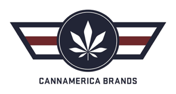 CannAmerica Brands CEO Dan Anglin to Speak at the Second Annual National Cannabis Policy SummitU.S. Marine Veteran and Company Co-Founder Honored to Participate in PanelVANCOUVER, April 15, 2019 – Dan Anglin, Co-Founder & CEO of CANNAMERICA BRANDS CORP. (“CannAmerica” or the “Company”) (CSE: CANA) (OTCQB: CNNXF) will be participating on National Cannabis Policy Summit panel, Thank You for Your Service: When Will Congress Let Veterans Use Medical Cannabis? at the Newseum in Washington, D.C. on Friday, April 19, 2019 at 3:30 p.m. ET. Mr. Anglin is a U.S. Marine veteran who served in both Desert Shield and Desert Storm and has spent the past decade championing veterans’ access to cannabis.The Conference’s second annual event will bring together leaders and activists in cannabis policy and the cannabis industry in order to converse on important issues relevant to their communities and businesses.  Mr. Anglin is regarded as a national expert on cannabis policy reform and has owned and operated 38 licensed businesses across the nation. He was ever-present at the Colorado Capitol as the state’s adult-use Amendment 64 was implemented, and continues to serve on rule-making working groups for the Colorado Marijuana Enforcement Division. He founded the Colorado Cannabis Chamber of Commerce (C4) in 2014, a nonprofit organization that provides advocacy and networking opportunities for stakeholders in the cannabis industry. 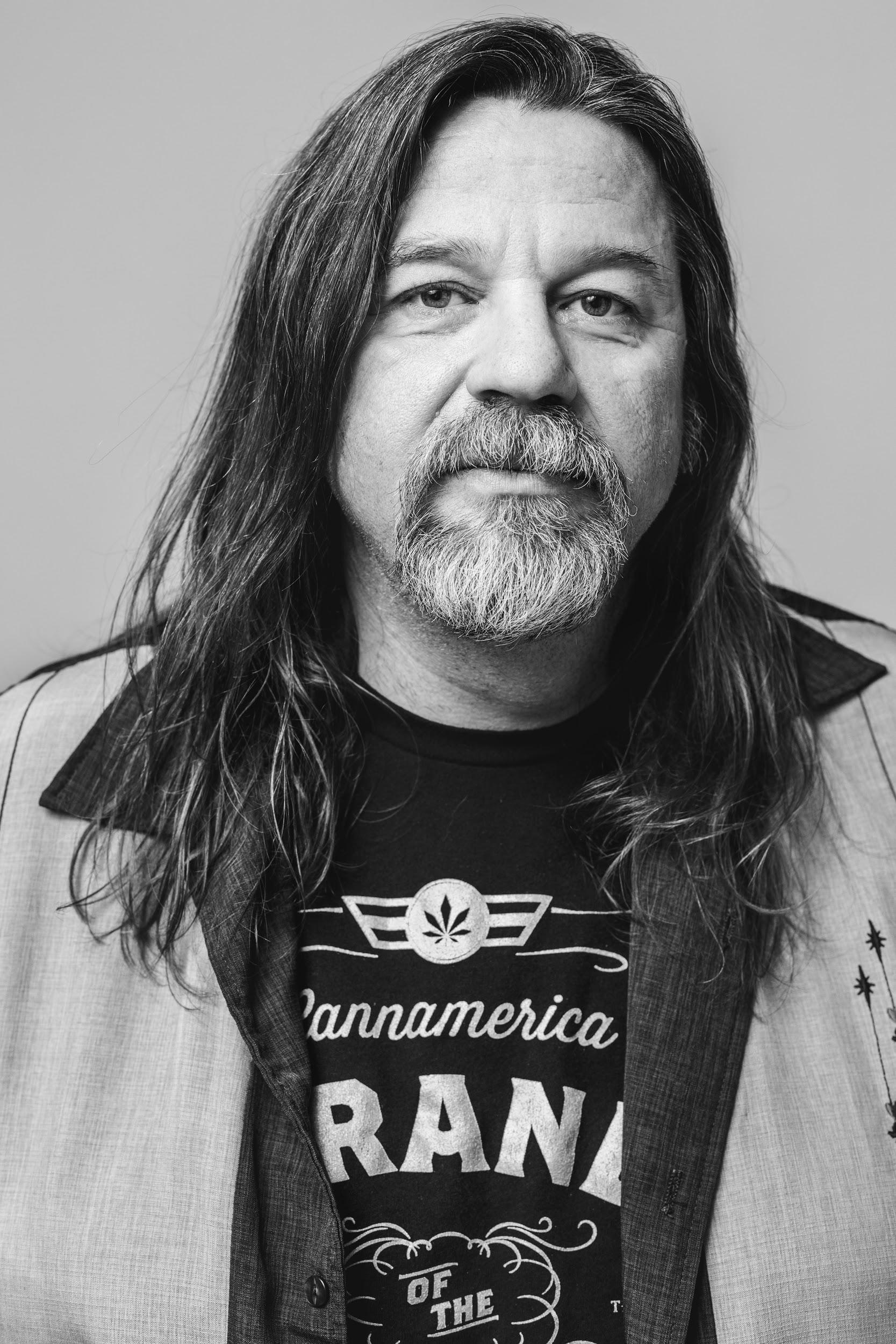 CannAmerica Brands is an industry-leading cannabis branding, licensing and intellectual property company with a portfolio of premium cannabis brands in the United States. CannAmerica products are available in Colorado, Nevada and Maryland with plans to expand to an additional eight U.S. states and internationally to the Canadian market.“I am honored to be attending this forward-looking conference and receiving the opportunity to speak on a topic that I am passionate about,” said Dan Anglin, CEO and Co-Founder of CannAmerica. “As a veteran owned and operated company, discussing medical cannabis as it relates to use by veterans is an area that Congress needs greater awareness, focus and education on.” For more information, please visit www.cannamericabrands.com.On Behalf of the BoardDan AnglinCEO and Director(314) 495-4589Media ContactSarah ThorsonGrasslands: A Journalism-Minded AgencySarah@mygrasslands.com(609) 234-8531About CannAmerica Brands CannAmerica Brands is a U.S. marine veteran founded and operated portfolio of cannabis brands with licensing agreements in the states of Colorado, Nevada and Maryland. The Company aims to maximize the value of its brands by employing strong brand management teams, marketing and licensing the brands through various distribution channels, including dispensaries, wholesalers and distributors, in the United States and internationally. The Company’s core strategy is to enhance and monetize the global reach of its existing brands, and to pursue additional strategic acquisitions to grow the scope and diversity of its brand portfolio. For more information, please visit www.cannamericabrands.com.Cautionary Note Regarding Forward-Looking Statements: This release includes certain statements and information that may constitute forward-looking information within the meaning of applicable Canadian securities laws or forward-looking statements within the meaning of the United States Private Securities Litigation Reform Act of 1995. All statements in this news release, other than statements of historical facts, including statements regarding future estimates, plans, objectives, timing, assumptions or expectations of future performance, including that the Company plans to expand to eight additional U.S. states and internationally to the Canadian market are forward-looking statements and contain forward-looking information. Generally, forward-looking statements and information can be identified by the use of forward-looking terminology such as "intends" or "anticipates", or variations of such words and phrases or statements that certain actions, events or results "may", "could", "should", "would" or "occur". Forward-looking statements are based on certain material assumptions and analysis made by the Company and the opinions and estimates of management as of the date of this press release, including that the Company will be able to expand into eight additional U.S. states and internationally to the Canadian market. These forward-looking statements are subject to known and unknown risks, uncertainties and other factors that may cause the actual results, level of activity, performance or achievements of the Company to be materially different from those expressed or implied by such forward-looking statements or forward-looking information. Important factors that may cause actual results to vary, include, without limitation, the Company will not be able to expand into eight additional U.S. states and that the Company will not be able to expand internationally to the Canadian market. Although management of the Company has attempted to identify important factors that could cause actual results to differ materially from those contained in forward-looking statements or forward-looking information, there may be other factors that cause results not to be as anticipated, estimated or intended. There can be no assurance that such statements will prove to be accurate, as actual results and future events could differ materially from those anticipated in such statements. Accordingly, readers should not place undue reliance on forward-looking statements and forward-looking information. Readers are cautioned that reliance on such information may not be appropriate for other purposes. The Company does not undertake to update any forward-looking statement, forward-looking information or financial out-look that are incorporated by reference herein, except in accordance with applicable securities laws.